Informacja o zgłoszeniuinstalowania, o którym mowa w art. 29 ust. 3 pkt 3 lit. d Garwolin dnia 15.04.2024 r.B.6743.444.2024.ACI n f o r m a c  j ao dokonaniu zgłoszeniaZgodnie z art. 30a pkt 1 ustawy z dnia 7 lipca 1994 roku – Prawa budowlane (tekst jednolity Dz.U. z 2023 roku. poz. 682 ze zm.) informuje, że w Starostwie Powiatowym w Garwolinie w dniu 12.04.2024 roku ZOSTAŁO DORĘCZONE (ZŁOŻONE) przez Pani Urszulę Biedrzycką ZGŁOSZENIE DOTYCZĄCE ZAMIARU PRZYSTĄPIENIA DO BUDOWY instalacji gazowej wewnętrznej i zewnętrznej dla potrzeb użytkowanego budynku mieszkalnego jednorodzinnego na działce o Nr ewid. 328 położonej w miejscowości Miastków Kościelny gm. Miastków Kościelny.- Starosta Powiatu Garwolińskiego 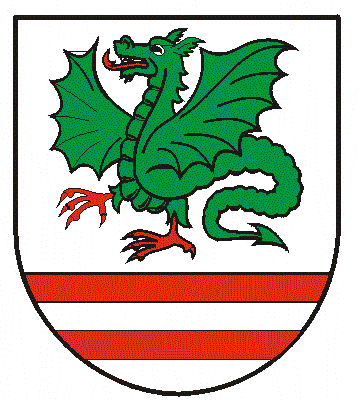 